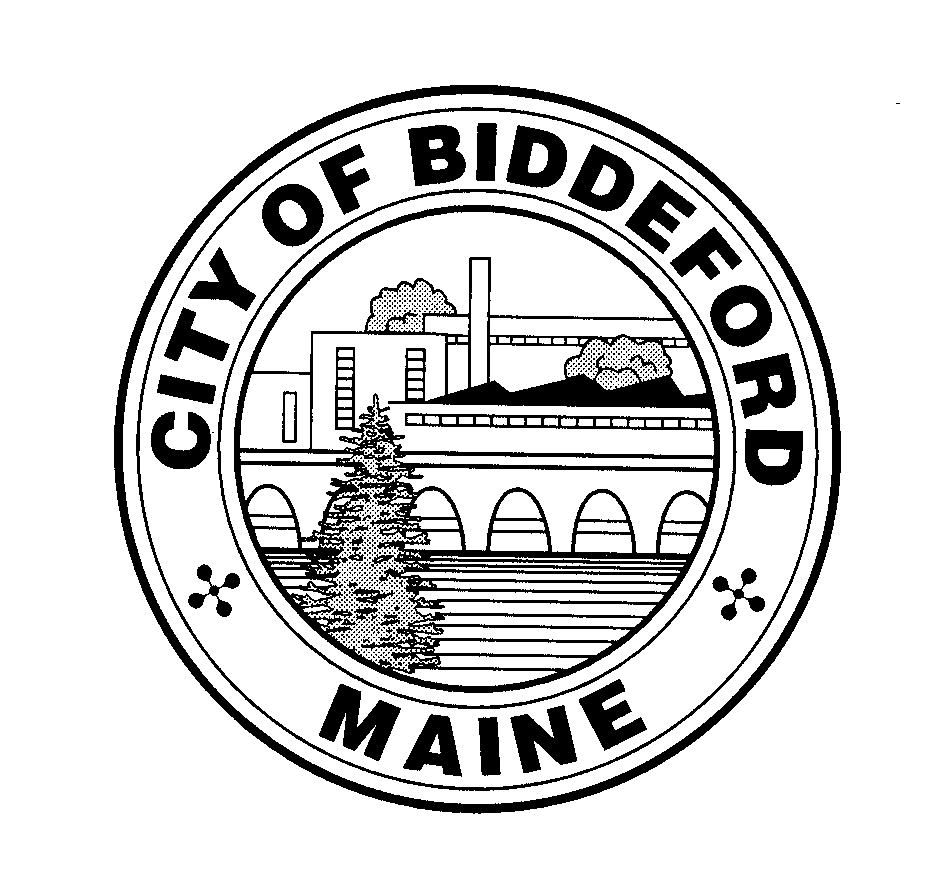 City Of BiddefordGeneral Assistance NoticeThe municipality of Biddeford administers a General Assistance Program for the support of the poor.  Pursuant to Title 22 MRSA-4304, the Municipal Officers have adopted an Ordinance establishing that program.  A copy of the Municipal Ordinance is available for public inspection at the Biddeford General Assistance office.  Also available for inspection is a copy of the General Assistance Statutes.  Persons who wish to apply for General Assistance may do so at the City of Biddeford’s General Assistance Office.In the event of a LIFE THREATENING EMERGENCY, occurring after normal City Hall Business Hours, which are Monday-Friday 8:00am-5:00pm,  applicants may contact the Biddeford Police Department at (207) 282-5127 and ask them to contact the General Assistance Administrator, Kristen Barth. The municipality’s General Assistance administrator must issue a written decision within 24 hours of receiving an application.The Department of Health and Human Services’ toll free number to call with question regarding the General Assistance Program is 1-800-442-6003.This notice is posted pursuant to Title 22 MRSA-4304  